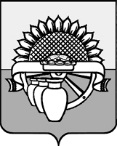 ПОСТАНОВЛЕНИЕАДМИНИСТРАЦИИ ЦЕНТРАЛЬНОГО СЕЛЬСКОГО ПОСЕЛЕНИЯ     БЕЛОГЛИНСКОГО РАЙОНАот  25.12.2017										№ 121		пос. Центральный	О внесении изменений в постановление администрации Центрального сельского поселения Белоглинского района от 25.08.2017 № 123 Об утверждении административного регламента по предоставлению муниципальной услуги «Выдача разрешения (ордера) на проведение земляных работ на территории общего пользования Центрального сельского поселения Белоглинского района»       В соответствии с Федеральным законом от 27 июля 2010 года № 210-ФЗ «Об организации предоставления государственных и муниципальных услуг», Федеральным законом от 6 октября   2003 года № 131-ФЗ «Об общих принципах организации местного самоуправления в Российской Федерации» постановляю:  	1.  в постановление администрации Центрального сельского поселения Белоглинского района от 25.08.2017 № 123 Об утверждении административного регламента по предоставлению муниципальной услуги «Выдача разрешения (ордера) на проведение земляных работ на территории общего пользования Центрального сельского поселения Белоглинского района» внести следующие изменения	1.1.Приложение к настоящему  постановлению изложить в новой редакции (прилагается).2. Главному специалисту администрации Центрального сельского поселения Белоглинского района (Шувалова О.А.) обнародовать постановление, специалисту 1 категории администрации Центрального сельского поселения Белоглинского района (Жданкина Е.В.) разместить в сети Интернет, на официальном сайте Центрального сельского поселения Белоглинского района(centrsp13.ru). 3. Контроль за выполнением настоящего постановления оставляю за собой4. Постановление вступает в силу со дня его обнародования.Глава Центрального сельского поселения Белоглинского района 							Е.Н.МихалевПРИЛОЖЕНИЕк постановлению администрацииЦентрального сельского поселения Белоглинского районаот 25.12.2017 № 121АДМИНИСТРАТИВНЫЙ РЕГЛАМЕНТпо предоставлению муниципальной услуги«Выдача разрешения (ордера) на проведениеземляных работ на территории общего пользования Центрального сельского поселения Белоглинского района»1. Общие положения1.1. Предметом регулирования административного регламента предоставления муниципальной услуги «Выдача разрешения на производство земляных работ на территории  Центрального сельского поселения Белоглинского района» являются отношения, возникающие между юридическими лицами,  индивидуальными предпринимателями, физическими лицами и администрацией Центрального сельского поселения Белоглинского района а, связанные с предоставлением муниципальной услуги «Выдача разрешения на производство земляных работ на территории  Центрального сельского поселения Белоглинского района».1.1.2. Административный регламент предоставления муниципальной услуги «Выдача разрешения на производство земляных работ на территории  Центрального сельского поселения Белоглинского района» (далее - Административный регламент) разработан в целях повышения качества предоставления  и доступности  муниципальной услуги «Выдача разрешения на производство земляных работ на территории  Центрального сельского поселения Белоглинского района» (далее - муниципальная услуга), создания комфортных условий для получения результатов предоставления муниципальной услуги.1.1.3. Административный регламент определяет сроки и последовательность административных процедур при предоставлении муниципальной услуги.1.1.4. Задачей Административного регламента является упорядочение административных процедур и административных действий по предоставлению муниципальной услуги.1.2. Круг заявителей1.2.1.Заявителями, имеющими право на получение муниципальной услуги (далее – заявитель), являются:1.2.1.1. Физические лица:граждане Российской Федерации;иностранные граждане и лица без гражданства;законные представители (родители, усыновители, опекуны) несовершеннолетних в возрасте до 18 лет;опекуны недееспособных граждан;представители, действующие в силу полномочий, основанных на доверенности или договоре.1.2.1.2. Юридические лица:российские и иностранные юридические лица;лица, действующие в соответствии с законом, иными правовыми актами и учредительными документами без доверенности, а также представители в силу полномочий, основанных на доверенности или договоре;органы государственной власти;органы местного самоуправления.1.3. Требования к порядку информирования о порядке предоставления муниципальной услуги1.3.1. Информация о порядке предоставления муниципальной услуги предоставляется - администрацией Центрального сельского поселения Белоглинского района.Местонахождение администрации Центрального сельского поселения Белоглинского района: 353067, Краснодарский край, Белоглинский район, пос. Центральный, ул. Советская 2, телефон/ факс 8(86154) 91-2-02, телефоны.Адрес электронной почты: adm_centr@mail.ruГрафик приема посетителей: понедельник-четверг c 8.00-16.00 пятница с 8.00 до 15.00 часов, перерыв – с 12.00 до 13.00 часов. В день, предшествующий нерабочему праздничному дню, установленному статьей 112 Трудового кодекса Российской Федерации, график работы изменяется – продолжительность рабочего дня уменьшается на один час.- Муниципальным казенным учреждением муниципального образования Белоглинский район «Белоглинский Многофункциональный центр по предоставлению государственных и муниципальных услуг» Местонахождение МКУ «Белоглинский МФЦ»: 353040, Краснодарский край, с. Белая Глина ул. Первомайская, дом 161 «А». Почтовый адрес для направления заявления и всех необходимых документов: 353040, Краснодарский край, с. Белая Глина ул. Первомайская, дом 161 «А».График приема посетителей: Понедельник- с 8.00-17.00Вторник- с 8.00-17.00Среда – с 8.00-20.00Четверг - с 8.00-17.00Пятница – с 8.00-16.00Суббота – 8.00 до 13.00Воскресенье - выходнойКонтактные телефоны (886154) 7-25-24В предоставлении муниципальной услуги могут принимать участие в качестве источников получения документов, необходимых для предоставления муниципальных услуг, или источников предоставления информации для проверки сведений, предоставляемых заявителями, следующие органы и учреждения:- отдел архитектуры и градостроительства администрации муниципального образования Белоглинский район.- структурные подразделения администрации муниципального образования Белоглинсикий район. 1.3.2. Информацию по вопросам предоставления муниципальной услуги заявитель может получить:на официальном сайте администрации Центрального сельского поселения Белоглинского района centrsp13.ru в информационно-телекоммуникационной сети «Интернет» (далее - официальный сайт);на Едином портале государственных и муниципальных услуг (функций) (далее - Единый портал): www.gosuslugi.ru;путем направления письменного обращения, в том числе в форме электронного документа;по телефону на информационных стендах, расположенных в помещении, предназначенном для предоставления муниципальной услуги.1.3.3. Представляемая заявителям информация о процедуре предоставления муниципальной услуги должна быть:достоверной;понятно излагаемой;исчерпывающе полной.Предоставление запрашиваемой заявителями информации осуществляется в форме:индивидуального устного консультирования (далее – консультирование), в том числе и по телефону;письменного ответа заявителю, который по просьбе заявителя может быть направлен ему факсимильной связью или по электронной почте на адрес, указанный заявителем;публичного информирования.1.3.4. Информация по процедурам предоставления муниципальной услуги, размещенная на информационном стенде, официальном сайте, включает:извлечения из законодательных и иных нормативных правовых актов, содержащих нормы, регулирующие деятельность по предоставлению муниципальной услуги;текст настоящего Административного регламента с приложениями;перечень документов, необходимых для предоставления муниципальной услуги и требования, предъявляемые к этим документам;образцы оформления документов, необходимых для предоставления муниципальной услуги, и требования, предъявляемые к этим документам;режим приема граждан;информацию о сроках предоставления муниципальной услуги и максимальных сроках исполнения отдельных административных процедур, времени приема документов;основания отказа в предоставлении муниципальной услуги;порядок получения консультаций;порядок обжалования решений и действий (бездействия) органа, предоставляющего муниципальную услугу, должностного лица органа, предоставляющего муниципальную услугу, либо муниципального служащего.1.3.5. Консультирование осуществляется по следующим вопросам:о дате и номере регистрации заявления в администрации Центрального сельского поселения Белоглинского района;о нормативных правовых актах, регулирующих отношения в сфере предоставления муниципальной услуги (наименование, номер, дата принятия нормативного правового акта);о требованиях к документам, прилагаемым к заявлению;о порядке предоставления муниципальной услуги;о перечне документов, необходимых для предоставления муниципальной услуги, комплектности (достаточности) представленных документов;об источнике получения документов, необходимых для предоставления муниципальной услуги (орган, организация и их местонахождение);о времени приема и выдачи документов;о сроках предоставления муниципальной услуги;о порядке обжалования действий (бездействия) и решений, осуществляемых и принимаемых в ходе предоставления муниципальной услуги.При консультировании по телефону и при непосредственном обращении граждан специалист обязан подробно и в вежливой (корректной) форме в соответствии с поступившим запросом предоставлять запрашиваемую информацию.Ответ на телефонный звонок должен начинаться с информации о наименовании учреждения, в который позвонил заявитель, фамилии, имени, отчестве и должности лица, принявшего телефонный звонок.В случае, если для подготовки ответа требуется время более 10 минут, специалист, осуществляющий устное информирование, может предложить заинтересованным лицам направить в адрес администрации Центрального сельского поселения Белоглинского района (далее – Администрация) обращение о предоставлении письменной консультации по процедуре предоставления муниципальной услуги либо назначить другое удобное для заинтересованных лиц время для устного информирования. При невозможности самостоятельно ответить на поставленные вопросы, переадресовать звонок заявителя на другое должностное лицо. 1.4. Порядок получения консультаций о предоставлении муниципальной услуги1.4.1. Консультации по вопросам предоставления муниципальной услуги осуществляются специалистом при личном обращении с заявителями, а также с использованием средств Интернета, почтовой, телефонной связи и посредством электронной почты..2. Стандарт предоставления муниципальной услуги2.1. Наименование муниципальной услуги2.1.1.Выдача разрешения на производство земляных работ на территории  Центрального сельского поселения Белоглинского района2.2. Муниципальная услуга предоставляется:- Администрацией Центрального сельского поселения Белоглинского района (далее-Администрация).- Муниципальным казенным учреждением муниципального образования Белоглинский район «Белоглинский Многофункциональный центр по предоставлению государственных и муниципальных услуг» (далее –МКУ «Белоглинский МФЦ).Специалисты, ответственные за предоставление услуги, не вправе требовать от заявителя осуществления действий, в том числе согласований, необходимых для получения муниципальной услуги и связанных с обращением в иные государственные органы, органы местного самоуправления, организации, за исключением получения услуг, включенных в перечень услуг, которые являются необходимыми и обязательными для предоставления муниципальных услуг.2.2.2. Прием документов, необходимых для предоставления муниципальной услуги, и выдача документов по результатам оказания муниципальной услуги, осуществляется специалистами в соответствии с административным регламентом.2.2.3. Для предоставления муниципальной услуги заявители осуществляют взаимодействие со следующими учреждениями:организации, эксплуатирующие линейные объекты (электропроводы, линии связи, трубопроводы, автомобильные дороги и иные подобные сооружения);отдел ГИБДД ОМВД Белоглинского района.	2.3. Описание результата предоставления муниципальной услуги	2.3.1.Результатом предоставления муниципальной услуги является выдача заявителю:  	разрешения на право  производства земляных работ;	уведомления об отказе в выдаче разрешения на право  производства земляных работ.	2.4. Срок предоставления муниципальной услуги 	2.4.1.Срок предоставления муниципальной услуги – не более 10 (десяти) рабочих дней со дня регистрации соответствующего  заявления.2.5. Перечень нормативных правовых актов, регулирующих отношения, возникающие в связи с предоставлением муниципальной услуги2.5.1.Предоставление администрацией Центрального сельского поселения Белоглинского района  муниципальной услуги осуществляется в соответствии со следующими нормативными правовыми актами:Федеральным законом от 7 октября 2003 года № 131-ФЗ «Об общих принципах организации местного самоуправления в Российской Федерации» («Собрание законодательства РФ», 06.10.2003, № 40, ст. 3822; «Парламентская газета», № 186, 08.10.2003; «Российская газета», № 202, 08.10.2003);Федеральным законом от 27 июля 2010 года № 210-ФЗ «Об организации предоставления государственных и муниципальных услуг» («Собрание законодательства РФ», 2010, № 31, ст. 4179; 2011, № 15, ст. 2038; № 27, ст. 3873, 3880; № 29, ст. 4291; № 30, ст. 4587);Федеральным законом от 6 апреля 2011 года № 63-ФЗ «Об электронной подписи» («Собрание законодательства РФ», 2011, № 15,ст. 2036; № 27, ст. 3880);Указом Президента Российской Федерации от 7 мая 2012 года № 601 «Об основных направлениях совершенствования системы государственного управления» («Собрание законодательства РФ», 7 мая 2012 года, № 19, ст. 2338; официальный интернет-портал правовой информации: www.pravo.gov.ru);Постановлением Правительства РФ от 25 июня 2012 года № 634 «О видах электронной подписи, использование которых допускается при обращении за получением государственных и муниципальных услуг» («Российская газета», № 148, 02.07.2012, «Собрание законодательства РФ», 2 июля 2012, № 27, ст. 3744);Постановлением Правительства Российской Федерации от 20 ноября 2012 года № 1198 «О федеральной государственной информационной системе, обеспечивающей процесс досудебного, (внесудебного) обжалования решений и действий (бездействия), совершенных при предоставлении государственных и муниципальных услуг» («Российская газета», от 23 ноября 2012 года № 271, в Собрании законодательства Российской Федерации от 26 ноября 2012 года № 48 ст. 6706);Постановлением Правительства РФ от 26 марта 2016 года № 236 «О требованиях к предоставлению в электронной форме государственных и муниципальных услуг» («Официальный интернет-портал правовой информации» (www.pravo.gov.ru) 5 апреля 2016 года, «Российская газета» от 8 апреля 2016 года № 75, Собрание законодательства Российской Федерации от 11 апреля 2016 года № 15 ст. 2084);Постановлением Правительства Российской Федерации от 25 августа 2012 года № 852 «Об утверждении Правил использования усиленной квалифицированной электронной подписи при обращении за получением государственных и муниципальных услуг и о внесении изменения в Правила разработки и утверждения административных регламентов предоставления государственных услуг» («Собрание законодательства РФ», 03.09.2012, № 36, ст. 4903, «Российская газета», № 200, 31.08.2012);Законом Краснодарского края от 2 марта 2012 года № 2446-КЗ «Об отдельных вопросах организации предоставления государственных и муниципальных услуг на территории Краснодарского края» («Кубанские новости» от 5 марта 2011 года № 35); Уставом  Центрального сельского поселения Белоглинского района. 	2.6 Исчерпывающий перечень документов, необходимых в соответствии с нормативными правовыми актами для предоставления муниципальной услуги и услуг, которые являются необходимыми и обязательными для предоставления муниципальной услуги, подлежащих представлению заявителем, способы их получения заявителем, в том числе в электронной форме, порядок их представления2.6.1. Для получения муниципальной услуги заявителем представляются следующие документы:заявление о выдаче разрешения (ордера) на проведение земляных работ на территории общего пользования по форме согласно приложению № 1 к Регламенту, заполненное по образцу в соответствии с приложением № 2 к Регламенту;документ, удостоверяющий личность заявителя (заявителей), либо его (их) представителя;документ, удостоверяющий права (полномочия) представителя заявителя;рабочий проект или рабочая документация проведения земляных работ, согласованный с владельцами подземных коммуникаций, расположенных на земельном участке;разрешение отдела Государственной инспекции безопасности дорожного движения отдела Министерства  внутренних дел России по Белоглинскому району (при необходимости закрытия уличного движения, ограждения проезда, установления направления объездов).2.7. Исчерпывающий перечень документов, необходимых в соответствии с нормативными правовыми актами для предоставления муниципальной услуги, которые находятся в распоряжении государственных органов, органов местного самоуправления муниципальных образований Краснодарского края и иных органов, участвующих в предоставлении государственных или муниципальных услуг, и которые заявитель вправе представить, а также способы их получения заявителями, в том числе в электронной форме, порядок их представления2.7.1.Предоставление документов, необходимых в соответствии с нормативными правовыми актами для предоставления муниципальной услуги, которые находятся в распоряжении государственных органов, органов местного самоуправления и иных органов, участвующих в предоставлении муниципальной услуги, не предусмотрено.2.8. Указание на запрет требовать от заявителя2.8.1. От заявителя запрещено требовать представления документов и информации или осуществления действий, которые не предусмотрены нормативными правовыми актами, регулирующими отношения, возникшие в связи с предоставлением муниципальной услуги. Запрещено требовать представления документов и информации, которые в соответствии с нормативными правовыми актами Российской Федерации, нормативными правовыми актами Краснодарского края и муниципальными актами находятся в распоряжении государственных органов, органов местного самоуправления и (или) подведомственных государственным органам и органам местного самоуправления организаций, участвующих в предоставлении государственных или муниципальных услуг.	2.9. Исчерпывающий перечень оснований для отказа в приеме документов, необходимых для предоставления муниципальной услуги2.9.1. Основанием для отказа в приеме документов, необходимых для предоставления муниципальной услуги, является:предоставление не в полном объеме документов, указанных в пункте 2.6.1. Регламента;представление заявителем документов, имеющих повреждения и наличие исправлений, не позволяющих однозначно истолковать их содержание; не содержащих обратного адреса, подписи, печати (при наличии);несоблюдение установленных законом условий признания действительности электронной подписи. 2.9.2. О наличии основания для отказа в приеме документов заявителя информирует работник уполномоченного органа либо МФЦ, ответственный за прием документов, объясняет заявителю содержание выявленных недостатков в представленных документах и предлагает принять меры по их устранению.Уведомление об отказе в приеме документов, необходимых для предоставления муниципальной услуги, по требованию заявителя подписывается работником МФЦ, должностным лицом уполномоченного органа и выдается заявителю с указанием причин отказа не позднее одного рабочего дня со дня обращения заявителя за получением муниципальной услуги.Не может быть отказано заявителю в приеме дополнительных документов при наличии намерения их сдать.2.9.3. Не допускается отказ в приеме заявления и иных приеме документов, необходимых для предоставления муниципальной услуги, в случае, если заявление и документы, необходимые для предоставления муниципальной услуги, поданы в соответствии с информацией о сроках и порядке предоставления муниципальной услуги, опубликованной на Портале.2.9.4. Отказ в приеме документов, необходимых для предоставления муниципальной услуги, не препятствует повторному обращению после устранения причины, послужившей основанием для отказа. 2.10. Исчерпывающий перечень оснований для приостановления или отказа в предоставлении муниципальной услуги2.10.1. Оснований для приостановления предоставления муниципальной услуги законодательством Российской Федерации не предусмотрено.2.10.2. Основанием для отказа в предоставлении муниципальной услуги являются:отсутствие у заявителя права на получение муниципальной услуги, в том числе невозможность оказания муниципальной услуги в силу обстоятельств, ранее неизвестных при приеме документов, но ставших известными в процессе предоставления муниципальной услуги;представление заявления о предоставлении муниципальной услуги с нарушением установленных требований, а также представление документов, содержащих недостоверные сведения;обращение заявителя об оказании муниципальной услуги, предоставление которой не осуществляется органом, указанным в подпункте 1.3.1                           подраздела 1.3 Регламента;обращение (в письменном виде) заявителя с просьбой о прекращении муниципальной услуги.2.10.3. Не допускается отказ в предоставлении муниципальной услуги, в случае, если заявление и документы, необходимые для предоставления муниципальной услуги, поданы в соответствии с информацией о сроках и порядке предоставления муниципальной услуги, опубликованной на Портале.2.10.4. Отказ в предоставлении муниципальной услуги не препятствует повторному обращению после устранения причины, послужившей основанием для отказа. 2.11.  Перечень услуг, которые являются необходимыми и обязательными для предоставления муниципальной услуги, в том числе сведения о документе (документах), выдаваемом (выдаваемых) организациями, участвующими в предоставлении муниципальной услуги2.11.1.Необходимыми и обязательными услугами для предоставления муниципальной услуги являются:согласования проектной документации (выдается специализированными организациями, являющимися владельцами подземных коммуникаций, расположенных на земельном участке;разрешение при необходимости закрытия уличного движения, ограждения проезда, установления направления объездов (выдается отделом  Государственной инспекции безопасности дорожного движения отдела Министерства  внутренних дел России по Белоглинскому району).2.12. Порядок, размер и основания взимания государственной пошлины или иной платы, взимаемой за предоставление муниципальной услуги2.12.1.Государственная пошлина или иная плата за предоставление муниципальной услуги не взимается. Предоставление муниципальной услуги осуществляется бесплатно.2.13. Порядок, размер и основания взимания платы за предоставление услуг, которые являются необходимыми и обязательными для предоставления муниципальной услуги, включая информацию о методике расчета размера такой платы2.13.1.Взимание платы за предоставление услуг, которые являются                необходимыми и обязательными для предоставления муниципальной услуги,    осуществляется в соответствии с действующим законодательством.2.14. Максимальный срок ожидания в очереди при подаче запроса о предоставлении муниципальной услуги, услуги, предоставляемой организацией, участвующей в предоставлении муниципальной услуги, и при получении результата предоставления таких услуг2.14.1.Срок ожидания в очереди при подаче заявления о предоставлении муниципальной услуги и документов, указанных в подразделе 2.6 раздела II Регламента, а также при получении результата предоставления муниципальной услуги на личном приеме не должен превышать 15 минут.2.15. Срок и порядок регистрации запроса заявителя о предоставлении муниципальной услуги и услуги, предоставляемой организацией, участвующей в предоставлении муниципальной услуги, в том числе в электронной форме2.15.1.Регистрация заявления о предоставлении муниципальной услуги и (или) документов (содержащихся в них сведений), необходимых для предоставления муниципальной услуги, осуществляется в день их поступления.2.15.2.Регистрация заявления о предоставлении муниципальной услуги с документами, указанными в подразделе 2.6 раздела II Регламента, поступившими в выходной (нерабочий или праздничный) день, осуществляется в первый за ним рабочий день.2.15.3.Срок регистрации заявления о предоставлении муниципальной услуги и документов (содержащихся в них сведений), представленных заявителем, не может превышать двадцати минут. 2.16. Требования к помещениям, в которых предоставляются муниципальная услуга, услуга, предоставляемая организацией, участвующей в предоставлении муниципальной услуги, к месту ожидания и приема заявителей, размещению и оформлению визуальной, текстовой и мультимедийной информации о порядке предоставления таких услуг, в том числе к обеспечению доступности для инвалидов указанных объектов в соответствии с законодательством российской федерации о социальной защите инвалидов2.16.1. Информация о графике (режиме) работы уполномоченного органа размещается при входе в здание, в котором он осуществляет свою деятельность, на видном месте.Здание, в котором предоставляется муниципальная услуга, должно быть оборудовано отдельным входом для свободного доступа заявителей в помещение.Вход в здание должен быть оборудован информационной табличкой (вывеской), содержащей информацию об уполномоченном органе, осуществляющем предоставление муниципальной услуги, а также оборудован удобной лестницей с поручнями, пандусами для беспрепятственного передвижения граждан.Места предоставления муниципальной услуги оборудуются с учетом требований доступности для инвалидов в соответствии с действующим законодательством Российской Федерации о социальной защите инвалидов, в том числе обеспечиваются:условия для беспрепятственного доступа к объекту, на котором организовано предоставление услуг, к местам отдыха и предоставляемым услугам;возможность самостоятельного передвижения по территории объекта, на котором организовано предоставление услуг, входа в такой объект и выхода из него, посадки в транспортное средство и высадки из него, в том числе с использованием кресла-коляски;сопровождение инвалидов, имеющих стойкие расстройства функции зрения и самостоятельного передвижения, и оказание им помощи на объекте, на котором организовано предоставление услуг;надлежащее размещение оборудования и носителей информации, необходимых для обеспечения беспрепятственного доступа инвалидов к объекту и предоставляемым услугам с учетом ограничений их жизнедеятельности;дублирование необходимой для инвалидов звуковой и зрительной информации, а также надписей, знаков и иной текстовой и графической информации знаками, выполненными рельефно-точечным шрифтом Брайля, допуск сурдопереводчика и тифлосурдопереводчика;допуск на объект, на котором организовано предоставление услуг, собаки-проводника при наличии документа, подтверждающего ее специальное обучение и выдаваемого в порядке, установленном законодательством Российской Федерации;оказание работниками органа (учреждения), предоставляющего услуги населению, помощи инвалидам в преодолении барьеров, мешающих получению ими услуг наравне с другими органами.Помещения, в которых предоставляется муниципальная услуга, должны соответствовать санитарно-гигиеническим правилам и нормативам, правилам пожарной безопасности, безопасности труда. Помещения оборудуются системами кондиционирования (охлаждения и нагревания) и вентилирования воздуха, средствами оповещения о возникновении чрезвычайной ситуации. На видном месте располагаются схемы размещения средств пожаротушения и путей эвакуации людей. Предусматривается оборудование доступного места общественного пользования (туалет).Помещения МФЦ для работы с заявителями оборудуются электронной системой управления очередью, которая представляет собой комплекс программно-аппаратных средств, позволяющих оптимизировать управление очередями заявителей. Порядок использования электронной системы управления предусмотрен регламентом, утвержденным приказом директора МФЦ.2.16.2. Прием документов в уполномоченном органе осуществляется в специально оборудованных помещениях или отведенных для этого кабинетах.2.16.3. Помещения, предназначенные для приема заявителей, оборудуются информационными стендами, содержащими сведения, указанные в пункте 1.3 Регламента.Информационные стенды размещаются на видном, доступном месте.Оформление информационных листов осуществляется удобным для чтения шрифтом – Times New Roman, формат листа A-4; текст – прописные буквы, размером шрифта № 16 – обычный, наименование – заглавные буквы, размером шрифта № 16 – жирный, поля – 1 см вкруговую. Тексты материалов должны быть напечатаны без исправлений, наиболее важная информация выделяется жирным шрифтом. При оформлении информационных материалов в виде образцов заявлений на получение муниципальной услуги, образцов заявлений, перечней документов требования к размеру шрифта и формату листа могут быть снижены.2.16.4. Помещения для приема заявителей должны соответствовать комфортным для граждан условиям и оптимальным условиям работы должностных лиц уполномоченного органа и должны обеспечивать:комфортное расположение заявителя и должностного лица уполномоченного органа;возможность и удобство оформления заявителем письменного обращения;телефонную связь;возможность копирования документов;доступ к нормативным правовым актам, регулирующим предоставление муниципальной услуги;наличие письменных принадлежностей и бумаги формата A4.2.16.5. Для ожидания заявителями приема, заполнения необходимых для получения муниципальной услуги документов отводятся места, оборудованные стульями, столами (стойками) для возможности оформления документов, обеспечиваются ручками, бланками документов. Количество мест ожидания определяется исходя из фактической нагрузки и возможности их размещения в помещении.2.16.6. Прием заявителей при предоставлении муниципальной услуги осуществляется согласно графику (режиму) работы уполномоченного органа: ежедневно (с понедельника по пятницу), кроме выходных и праздничных дней, в течение рабочего времени.2.16.7. Рабочее место должностного лица уполномоченного органа, ответственного за предоставление муниципальной услуги, должно быть оборудовано персональным компьютером с доступом к информационным ресурсам уполномоченного органа.Кабинеты приема получателей муниципальных услуг должны быть оснащены информационными табличками (вывесками) с указанием номера кабинета.Специалисты, осуществляющие прием получателей муниципальных услуг, обеспечиваются личными нагрудными идентификационными карточками (бэйджами) и (или) настольными табличками.	2.17. Показатели доступности и качества муниципальной услуги, в том числе количество взаимодействий заявителя с должностными лицами при предоставлении муниципальной услуги и их продолжительность, возможность получения муниципальной услуги в многофункциональном центре предоставления государственных и муниципальных услуг, возможность получения информации о ходе предоставления муниципальной услуги, в том числе с использованием информационно-коммуникационных технологий2.17.1.Основными показателями доступности и качества муниципальной услуги являются:количество взаимодействий заявителя с должностными лицами при предоставлении муниципальной услуги и их продолжительность. В процессе предоставления муниципальной услуги заявитель вправе обращаться в уполномоченный орган по мере необходимости, в том числе за получением информации о ходе предоставления муниципальной услуги;возможность подачи запроса заявителя о предоставлении муниципальной услуги и выдачи заявителям документов по результатам предоставления муниципальной услуги в МФЦ;возможность получения информации о ходе предоставления муниципальной услуги, в том числе с использованием Портала;установление должностных лиц, ответственных за предоставление муниципальной услуги;установление и соблюдение требований к помещениям, в которых предоставляется услуга;установление и соблюдение срока предоставления муниципальной услуги, в том числе срока ожидания в очереди при подаче заявления и при получении результата предоставления муниципальной услуги;количество заявлений, принятых с использованием информационно-телекоммуникационной сети общего пользования, в том числе посредством Портала.2.18. Иные требования, в том числе учитывающие особенности предоставления муниципальной услуги в многофункциональных центрах предоставления государственных и муниципальных услуг и особенности предоставления муниципальной услуги в электронной форме2.18.1. Для получения муниципальной услуги заявителям предоставляется возможность представить заявление о предоставлении муниципальной услуги и документы (содержащиеся в них сведения), необходимые для предоставления муниципальной услуги, в том числе в форме электронного документа:в уполномоченный орган;через МФЦ в уполномоченный орган;посредством использования информационно-телекоммуникационных технологий, включая использование Портала, с применением электронной подписи, вид которой должен соответствовать требованиям постановления Правительства РФ от 25 июня 2012 № 634 «О видах электронной подписи, использование которых допускается при обращении за получением государственных и муниципальных услуг» (далее – электронная подпись).Заявления и документы, необходимые для предоставления муниципальной услуги, предоставляемые в форме электронных документов, подписываются в соответствии с требованиями статей 21.1 и 21.2 Федерального закона от 27 июля 2010 года № 210-ФЗ «Об организации предоставления государственных и муниципальных услуг» и Федерального закона от 6 апреля 2011 года № 63-ФЗ «Об электронной подписи».В случае направления заявлений и документов в электронной форме с использованием Портала, заявление и документы должны быть подписаны усиленной квалифицированной электронной подписью.  2.18.2. Заявителям обеспечивается возможность получения информации о предоставляемой муниципальной услуге на Портале.Для получения доступа к возможностям Портала необходимо выбрать субъект Российской Федерации, и после открытия списка территориальных федеральных органов исполнительной власти в этом субъекте Российской Федерации, органов исполнительной власти субъекта Российской Федерации и органов местного самоуправления выбрать администрацию Центрального сельского поселения Белоглинского района Краснодарского края с перечнем оказываемых муниципальных услуг и информацией по каждой услуге. В карточке каждой услуги содержится описание услуги, подробная информация о порядке и способах обращения за услугой, перечень документов, необходимых для получения услуги, информация о сроках ее исполнения, а также бланки заявлений и форм, которые необходимо заполнить для обращения за услугой. Подача заявителем запроса и иных документов, необходимых для предоставления муниципальной услуги, и прием таких запросов и документов осуществляется в следующем порядке:подача запроса на предоставление муниципальной услуги в электронном виде заявителем осуществляется через личный кабинет на Портале;для оформления документов посредством сети «Интернет» заявителю необходимо пройти процедуру авторизации на Портале;для авторизации заявителю необходимо ввести страховой номер индивидуального лицевого счета застрахованного лица, выданный Пенсионным фондом Российской Федерации (государственным учреждением) по Краснодарскому краю (СНИЛС), и пароль, полученный после регистрации на Портале; заявитель, выбрав муниципальную услугу, готовит пакет документов (копии в электронном виде), необходимых для ее предоставления, и направляет их вместе с заявлением через личный кабинет заявителя на Портале;заявление вместе с электронными копиями документов попадает в информационную систему уполномоченного органа, оказывающего выбранную заявителем услугу, которая обеспечивает прием запросов, обращений, заявлений и иных документов (сведений), поступивших с Портала и (или) через систему межведомственного электронного взаимодействия. 2.18.3. Для заявителей обеспечивается возможность осуществлять с использованием Портала получение сведений о ходе выполнения запроса о предоставлении муниципальной услуги.Сведения о ходе и результате выполнения запроса о предоставлении муниципальной услуги в электронном виде заявителю представляются в виде уведомления в личном кабинете заявителя на Портале.2.18.4. При направлении заявления и документов (содержащихся в них сведений) в форме электронных документов в порядке, предусмотренном подпунктом 2.18.1 подраздела 2.18 Регламента, обеспечивается возможность направления заявителю сообщения в электронном виде, подтверждающего их прием и регистрацию.2.18.5. При обращении в МФЦ муниципальная услуга предоставляется с учетом принципа экстерриториальности, в соответствии с которым заявитель вправе выбрать для обращения за получением услуги МФЦ, расположенный на территории Краснодарского края, независимо от места его регистрации на территории Краснодарского края, места расположения на территории Краснодарского края объектов недвижимости.	Условием предоставления муниципальной услуги по экстерриториальному принципу является регистрация заявителя в федеральной государственной информационной системе «Единая система идентификации и аутентификации в инфраструктуре, обеспечивающей информационно-технологическое взаимодействие информационных систем, используемых для предоставления государственных и муниципальных услуг в электронном виде».3. Состав, последовательность и сроки выполнения административных процедур (действий), требования к порядку их выполнения, в том числе особенности выполнения административных процедур (действий) в электронной формеПредоставление Муниципальной услуги включает в себя следующие административные процедуры:3.1.Прием заявления в МКУ «Белоглинский МФЦ»:1) приём заявления и прилагаемых к нему документов в МКУ «Белоглинский МФЦ» и передача курьером пакета документов в Администрацию;2) рассмотрение заявления и прилагаемых к нему документов в Администрации и принятие решения о предоставлении (отказе в предоставлении) муниципальной услуги.3) Выдача разрешения (ордера) на проведение земляных работ на территории общего пользования Центрального сельского поселения Белоглинского района.3.1.1.Основанием для предоставления Муниципальной услуги является обращение Заявителя в МКУ «Белоглинский МФЦ».Сотрудник МКУ «Белоглинский МФЦ», уполномоченный на прием заявлений не позднее 2 рабочих дней передает заявление и прилагаемые к нему документы в Администрацию.При получении заявления специалист, ответственный за делопроизводство в Администрации, регистрирует его в соответствии с установленными правилами делопроизводства и передает его на рассмотрение главе Центрального сельского поселения Белоглинского района.Срок административной процедуры – 1 рабочий день.Результатом административной процедуры является принятие заявления о выдачи разрешения (ордера) на проведение земляных работ на территории общего пользования Центрального сельского поселения Белоглинского района.3.1.2. Рассмотрение заявления о выдачи разрешения (ордера) на проведение земляных работ на территории общего пользования Центрального сельского поселения Белоглинского района и прилагаемых к заявлению документов главой Центрального сельского поселения Белоглинского района.Основанием для начала административной процедуры является получение главой Центрального сельского поселения Белоглинского района заявления о выдачи разрешения (ордера) на проведение земляных работ на территории общего пользования Центрального сельского поселения Белоглинского района и прилагаемых к заявлению документов.3.1.3.Глава Центрального сельского поселения Белоглинского района в течение 1 рабочего дня в порядке делопроизводства направляет поступившие документы на рассмотрение специалисту ответственному за предоставление муниципальной услуги.Срок рассмотрения заявления о выдачи разрешения (ордера) на проведение земляных работ на территории общего пользования Центрального сельского поселения Белоглинского района и прилагаемых к нему документов специалистом ответственным за предоставление муниципальной услуги - 1 рабочий день.Результат административной процедуры – передача заявления о выдачи разрешения (ордера) на проведение земляных работ на территории общего пользования Центрального сельского поселения Белоглинского района и прилагаемых к нему документов для рассмотрения специалисту ответственному за предоставление муниципальной услуги.3.1.4. Рассмотрение заявления о выдачи разрешения (ордера) на проведение земляных работ на территории общего пользования Центрального сельского поселения Белоглинского района либо оформление отказа в предоставлении Муниципальной услуги.Основанием для начала административной процедуры является получение специалистом ответственного за предоставление муниципальной услуги, заявления о выдачи разрешения (ордера) на проведение земляных работ на территории общего пользования Центрального сельского поселения Белоглинского района и прилагаемых к нему документов. При выявлении оснований для предоставления Муниципальной услуги специалист ответственный за предоставление Муниципальной услуги оформляет выписку из реестра муниципального имущества Срок административной процедуры – 8 рабочих дней.Результат административной процедуры – оформление разрешения (ордера) на проведение земляных работ на территории общего пользования Центрального сельского поселения Белоглинского района 3.1.5.При выявлении оснований для отказа в предоставлении Муниципальной услуги   мотивированное письмо об отказе в предоставлении Муниципальной услуги с приложением документов, на основании которых оно было подготовлено, и передает в МКУ «Белоглинский МФЦ» для выдачи Заявителю.Срок исполнения административной процедуры –3 рабочих дня.3.1.6. Выдача разрешения (ордера) на проведение земляных работ на территории общего пользования Центрального сельского поселения Белоглинского района.Специалист, уполномоченный за предоставление Муниципальной услуги разрешение (ордера) на проведение земляных работ на территории общего пользования Центрального сельского поселения Белоглинского района подписывает главой Центрального сельского поселения Белоглинского района и в 3 экземплярах передает в МКУ (Белоглинский МФЦ)для выдачи Заявителю.Срок административной процедуры – 3рабочих дней.Результат административной процедуры –Выдача разрешения (ордера) на проведение земляных работ на территории общего пользования Центрального сельского поселения Белоглинского района3.2 . Прием заявления в Администрации:1) приём заявления и прилагаемых к нему документов в Администрацию;2) рассмотрение заявления и прилагаемых к нему документов в Администрации и принятие решения о предоставлении (отказе в предоставлении) муниципальной услуги.3) выдача разрешения (ордера) на проведение земляных работ на территории общего пользования Центрального сельского поселения Белоглинского района.3.2.1.Основанием для предоставления Муниципальной услуги является обращение Заявителя в Администрации.3.2.2.При получении заявления о выдачи разрешения (ордера) на проведение земляных работ на территории общего пользования Центрального сельского поселения Белоглинского района. специалист, ответственный за делопроизводство в Администрации, регистрирует его в соответствии с установленными правилами делопроизводства и передает его на рассмотрение главе Центрального сельского поселения Белоглинского района.Срок административной процедуры – 1 рабочий день.Результатом административной процедуры является принятие заявления о предоставлении выписки из реестра муниципального имущества и прилагаемых к заявлению документов.3.2.3. Рассмотрение заявления о выдачи разрешения (ордера) на проведение земляных работ на территории общего пользования Центрального сельского поселения Белоглинского района и прилагаемых к заявлению документов главой Центрального сельского поселения Белоглинского района.Основанием для начала административной процедуры является получение главой Центрального сельского поселения Белоглинского района заявления о выдачи разрешения (ордера) на проведение земляных работ на территории общего пользования Центрального сельского поселения Белоглинского района и прилагаемых к заявлению документов.Глава Центрального сельского поселения Белоглинского района в течение 1 рабочего дня в порядке делопроизводства направляет поступившие документы на рассмотрение специалисту ответственному за предоставление муниципальной услуги.Срок рассмотрения заявления о выдачи разрешения (ордера) на проведение земляных работ на территории общего пользования Центрального сельского поселения Белоглинского района и прилагаемых к нему документов специалистом ответственным за предоставление муниципальной услуги - 1 рабочий день.Результат административной процедуры – передача заявления о выдачи разрешения (ордера) на проведение земляных работ на территории общего пользования Центрального сельского поселения Белоглинского района и прилагаемых к нему документов для рассмотрения специалисту ответственному за предоставление муниципальной услуги.3.2.4. Рассмотрение заявления о предоставлении выписки из реестра муниципального имущества либо оформление отказа в предоставлении Муниципальной услуги.Основанием для начала административной процедуры является получение специалистом ответственного за предоставление Муниципальной услуги, заявления о предоставлении выписки из реестра муниципального имущества и прилагаемых к нему документов. При выявлении оснований для предоставления муниципальной услуги специалист ответственный за предоставление муниципальной услуги оформляет разрешение (ордера) на проведение земляных работ на территории общего пользования Центрального сельского поселения Белоглинского района. Срок административной процедуры – 8 рабочих дней.Результат административной процедуры – оформление разрешения (ордера) на проведение земляных работ на территории общего пользования Центрального сельского поселения Белоглинского района. 3.2.5.При выявлении оснований для отказа в предоставлении Муниципальной услуги специалист, уполномоченный на предоставление муниципальных услуг составляет мотивированное письмо об отказе в предоставлении Муниципальной услуги с приложением документов, на основании которых оно было подготовлено, и передает Заявителю.Срок исполнения административной процедуры –3 рабочих дня.3.2.6. Выдача разрешения (ордера) на проведение земляных работ на территории общего пользования Центрального сельского поселения Белоглинского районаСпециалист, уполномоченный на предоставление Муниципальной услуги о разрешение (ордера) на проведение земляных работ на территории общего пользования Центрального сельского поселения Белоглинского района   подписывает главой Центрального сельского поселения Белоглинского района   и передает Заявителю.Срок административной процедуры – 3рабочих дней.Результат административной процедуры –Выдача разрешения (ордера) на проведение земляных работ на территории общего пользования Центрального сельского поселения Белоглинского района.3.3. Особенности осуществления административных процедурв электронной форме3.3.1. В электронной форме через портал государственных и муниципальных услуг (функций), портал государственных и муниципальных услуг Краснодарского края, при наличии технической возможности могут осуществляться следующие административные процедуры:1) предоставление в установленном порядке информации заявителю и обеспечения доступа заявителя к сведениям о Муниципальной услуге;2) возможность получения и копирования заявителем форм заявлений и иных документов, необходимых для получения Муниципальной услуги;3) подача заявителем заявления, необходимого для предоставления Муниципальной услуги, и прием таких заявлений с использованием информационно-технологической и коммуникационной инфраструктуры, в том числе через портал государственных и муниципальных услуг (функций) http://www.gosuslugi.ru, портал государственных и муниципальных услуг Краснодарского края http://www.pgu.krasnodar.ru;4) возможность для заявителей осуществлять с использованием единого портала государственных и муниципальных услуг (функций) мониторинга хода предоставления Муниципальной услуги;5) возможность получения заявителем результатов предоставления Муниципальной услуги в электронном виде, если это не запрещено действующим законодательством.3.3.2. Гражданин, достигший 18-летнего возраста, при наличии технической возможности вправе подать заявление в электронной форме с использованием «Портала государственных и муниципальных услуг (функций)» http://www.gosuslugi.ru и «Портала государственных и муниципальных услуг Краснодарского края http://www.pgu.krasnodar.ru» (далее - Портал).3.3.3. Сведения, содержащиеся в заявлении, подаваемом в электронной форме, должны соответствовать сведениям, содержащимся в установленной форме заявления, представленной на федеральном, региональном Портале.3.3.4. После подачи гражданином заявления с использованием Портала осуществляется передача заявления посредством автоматизированной системы (при условии внедрения системы межведомственного электронного взаимодействия) в МКУ «Белоглинский МФЦ» либо в администрацию.3.3.5. Ответственный специалист при поступлении заявления, поданного в электронной форме, осуществляет проверку на наличие оснований для отказа в приеме заявления к рассмотрению. В течение трех рабочих дней, следующих за днем поступления заявления, Ответственный специалист по результатам проверки направляет заявителю уведомление с использованием автоматизированной системы, которое доступно для просмотра заявителю в соответствующем разделе Портала.3.3.6. Уведомление должно содержать информацию о перечне документов, необходимых для представления заявителем для получения Муниципальной услуги.3.3.7. Заявление, поданное в электронной форме, считается принятым к рассмотрению и зарегистрированным после предоставления заявителем необходимого пакета документов. Срок рассмотрения заявления исчисляется со дня регистрации заявления.3.3.8. Принятое заявление распечатывается, заверяется подписью принявшего его сотрудника, регистрируется в журнале учета поступающих документов.3.3.9. Для получения Муниципальной услуги гражданин, подавший заявление в электронной форме, представляет в администрацию надлежащим образом оформленные документы. 3.3.10. Исполнение Муниципальной услуги до представления всех необходимых документов не допускается.4. Формы контроля за исполнением административного регламента4.1. Порядок осуществления текущего контроля за соблюдением и исполнением ответственными должностными лицами положений административного регламента и иных нормативных правовых актов, устанавливающих требования к предоставлению муниципальной услуги,а также принятием ими решений4.1.1.Текущий контроль за соблюдением последовательности действий и исполнения административных процедур по предоставлению муниципальной услуги специалистами Администрации, участвующими в предоставлении муниципальной услуги, осуществляется главой Центрального сельского поселения Белоглинского района.4.1.2.Текущий контроль осуществляется путем проведения главой Центрального сельского поселения Белоглинского района проверок соблюдения и исполнения специалистом Администрации, уполномоченным на производство по заявлению, положений настоящего административного регламента.	    4.2. Порядок и периодичность осуществления плановых и внеплановых проверок полноты и качества предоставления муниципальной услуги, в том числе порядок и формы контроля за полнотой и качеством предоставления муниципальной услуги4.2.1.Проведение проверок может носить плановый характер (осуществляться на основании годовых планов работы) и внеплановый характер (по конкретному обращению заявителей муниципальной услуги).4.2.2.Контроль за полнотой и качеством предоставления муниципальной услуги включает в себя проведение плановых и внеплановых проверок, выявление и устранение нарушений прав заявителей, рассмотрение, принятие решений и подготовку ответов на обращения заявителей, содержащие жалобы на действия (бездействие) должностных лиц Администрации.4.2.3.Плановые и внеплановые проверки могут осуществляться главой Центрального сельского поселения Белоглинского района.4.2.4.По результатам проведенных проверок в случае выявления нарушений прав заявителей муниципальной услуги осуществляется привлечение виновных лиц к ответственности в соответствии с законодательством Российской Федерации.	     4.3. Ответственность должностных лиц за решения и действия (бездействие), принимаемые (осуществляемые) ими в ходе предоставления муниципальной услуги4.3.1.Ответственность должностных лиц закрепляется в их должностных инструкциях в соответствии с требованиями законодательства Российской Федерации.4.3.2.По результатам проведенных проверок в случае выявления нарушений при предоставлении муниципальной услуги виновные лица привлекаются к ответственности в соответствии с законодательством Российской Федерации.4.3.3.Специалист, уполномоченный на прием заявлений, несет ответственность за соблюдение сроков и порядка приема документов.4.3.4.Специалист, уполномоченный на производство по заявлению, несет ответственность за проверку документов, определение их подлинности и соответствия установленным требованиям, а также соблюдение сроков выполнения административных действий, входящих в его компетенцию.4.3.5.Все должностные лица, участвующие в предоставлении данной муниципальной услуги, несут ответственность за выполнение своих обязанностей и соблюдение сроков выполнения административных процедур, указанных в административном регламенте.		4.4. Требования к порядку и формам контроля за предоставлением муниципальной услуги, в том числе со стороны граждан, их объединений и организаций4.4.1.Контроль за предоставлением муниципальной услуги, в том числе со стороны граждан, их объединений и организаций, осуществляется посредством открытости деятельности администрации Центрального сельского поселения Белоглинского района  при предоставлении муниципальной услуги, получения полной, актуальной и достоверной информации о порядке предоставления муниципальной услуги и возможности досудебного рассмотрения жалоб в процессе получения муниципальной услуги.5. Досудебный (внесудебный) порядок обжалованиярешений и действий (бездействия) органа, предоставляющегомуниципальную услугу, а также его должностных лиц5.1. Заявитель имеет право подать жалобу на решение и (или) действие (бездействие) Администрации, а также его должностных лиц, принятые (осуществляемые) в ходе предоставления муниципальной услуги.5.2. Предметом жалобы является:нарушение срока регистрации запроса заявителя о предоставлении муниципальной услуги;нарушение срока предоставления муниципальной услуги;требование у заявителя документов, не предусмотренных нормативными правовыми актами Российской Федерации, нормативными правовыми актами Краснодарского края, муниципальными правовыми актами для предоставления муниципальной услуги;отказ в приеме у заявителя документов, предоставление которых предусмотрено нормативными правовыми актами Российской Федерации, нормативными правовыми актами Краснодарского края, муниципальными правовыми актами;отказ в предоставлении муниципальной услуги, если основания отказа не предусмотрены федеральными законами и принятыми в соответствии с ними иными нормативными правовыми актами Российской Федерации, нормативными правовыми актами Краснодарского края, муниципальными правовыми актами;затребование с заявителя при предоставлении муниципальной услуги платы, не предусмотренной нормативными правовыми актами Российской Федерации, нормативными правовыми актами Краснодарского края, муниципальными правовыми актами;отказ Администрации, должностного лица Администрации в исправлении допущенных опечаток и ошибок в выданных в результате предоставления муниципальной услуги документах либо нарушение установленного срока таких исправлений.5.3. Жалоба подается в письменной форме на бумажном носителе в Администрации, в электронной форме – на электронный адрес Администрации.Жалоба заявителя в досудебном (внесудебном) порядке может быть направлена главе Центрального сельского поселения Белоглинского района либо в администрацию Центрального сельского поселения Белоглинского района.5.4. Жалоба может быть направлена по почте, с использованием информационно-телекоммуникационной сети «Интернет», федеральной государственной информационной системы «Единый портал государственных и муниципальных услуг (функций)», а также может быть принята при личном приеме заявителя.5.5. Жалоба должна содержать:наименование органа, предоставляющего муниципальную услугу, должностного лица органа, предоставляющего муниципальную услугу, либо муниципального служащего, решения и действия (бездействие) которых обжалуются;фамилию, имя, отчество (последнее – при наличии), сведения о месте жительстве заявителя - физического лица либо наименование, сведения о месте нахождения заявителя - юридического лица, а также номер (номера) контактного телефона, адрес (адреса) электронной почты (при наличии) и почтовый адрес, по которым должен быть направлен ответ заявителю;сведения об обжалуемых решениях и действиях (бездействии) органа, предоставляющего муниципальную услугу, должностного лица, предоставляющего муниципальную услугу, либо муниципального служащего;доводы, на основании, которых заявитель не согласен с решением и действием (бездействием) органа, предоставляющего муниципальную услугу, должностного лица, предоставляющего муниципальную услугу, либо муниципального служащего;заявителем могут быть предоставлены документы (при наличии), подтверждающие доводы заявителя, либо их копии.5.6. Если в жалобе содержится вопрос, на который заявителю многократно давались письменные ответы по существу в связи с ранее направленными жалобами, и при этом в жалобе не приводятся новые доводы или обстоятельства, глава поселения, иное должностное лицо вправе принять решение о безосновательности очередной жалобы и прекращении переписки с заявителем. Заявитель уведомляется о принятом решении.5.7. Ответ на жалобу не дается в случаях, если:в жалобе не указаны фамилия заявителя и почтовый адрес, по которому должен быть направлен ответ;в жалобе содержатся нецензурные либо оскорбительные выражения, угрозы жизни, здоровью и имуществу должностного лица, а также членов его семьи;текст жалобы не поддается прочтению.5.8. Жалоба подлежит рассмотрению должностным лицом, наделенным полномочиями по рассмотрению жалоб, в течение 15 рабочих дней со дня ее регистрации, а в случае обжалования отказа Управления, должностного лица Администрации в приеме документов у заявителя либо в исправлении допущенных опечаток и ошибок или в случае обжалования нарушения установленного срока таких исправлений – в течение 5 рабочих дней со дня ее регистрации.5.9. Приостановление рассмотрения жалобы не допускается.5.10. По результатам рассмотрения жалобы должностное лицо, наделенное полномочиями по рассмотрению жалоб, принимает одно из следующих решений:удовлетворяет жалобу, в том числе в форме отмены принятого решения, исправления допущенных Администрацией опечаток и ошибок в выданных в результате предоставления муниципальной услуги документах, а также в иных формах;отказывает в удовлетворении жалобы.5.11. Не позднее дня, следующего за днем принятия решения, указанного в пункте 5.10 настоящего раздела, заявителю в письменной форме и по желанию заявителя в электронной форме направляется мотивированный ответ о результатах рассмотрения жалобы.5.12. Заявитель вправе обжаловать решение, принятое по результатам рассмотрения жалобы, в судебные органы.5.13. Заявитель вправе получить информацию и документы, необходимые для обоснования и рассмотрения жалобы.5.14. Информация о порядке подачи и рассмотрения жалобы размещается на информационных стендах, которые размещаются в общедоступных местах в помещениях Администрации.5.15. В случае установления в ходе или по результатам рассмотрения жалобы признаков состава административного правонарушения или преступления должностное лицо, наделенное полномочиями по рассмотрению жалоб, незамедлительно направляет имеющиеся материалы в органы прокуратуры.Глава Центрального сельского поселения Белоглинского района	Е.Н.МихалевПРИЛОЖЕНИЕ№1 к административному регламенту предоставления муниципальной услуги «Выдача разрешения на производство земляных работ на территории общего пользования  Центрального сельского поселения Белоглинского района »								от_______________№______ФОРМА ЗАЯВЛЕНИЯВ администрацию муниципального образования______________________Заявление
о выдаче разрешения (ордера) на проведение земляных работ на территории общего пользованияПрошу выдать разрешение (ордер) на производство работ, по адресу:__________________________________________________________________________                                                                       (адрес объекта)__________________________________________________________________________                                                                                (вид работ)Работы будет выполнять_______________________________________________                                                                             (наименование организации, исполняющей__________________________________________________________________________строительно-монтажные работы, юридический адрес, Ф.И.О. руководителя)Срок исполнения работ: с «___»________20__г. по «___»__________20__г.	Ответственный за производство строительно-монтажных работ:____________________________________________________________________                                        (наименование организации, исполняющей строительно-монтажные работы,__________________________________________________________________________юридический адрес, Ф.И.О. руководителя)При выполнении работ по разрытию__________________________________________                                                                                                     (адрес объекта)будут соблюдены действующие нормы Закона Краснодарского края от 23 июля 2003 года № 608-КЗ «Об административных правонарушениях в Краснодарском крае» (статья 3.2, п. 1, 2, 6, 10, 11). Лицо, ответственное за восстановление разрытия, гарантирует качество работ по восстановлению разрытия в течение двух летОтветственность за восстановление данного разрытия в полном объеме возложена на:_________________________________________________________________________________________________________________________________________________________________ Примечание:Для физических лиц указываются: фамилия, имя, отчество, реквизиты документа, удостоверяющего личность (серия, номер, кем и когда выдан), место жительства, номер телефона.Для юридических лиц указываются: наименование, организационно- правовая форма, адрес места нахождения, номер телефона, реквизиты, фамилия, имя, отчество лица, уполномоченного представлять интересы юридического лица, с указанием реквизитов документа, удостоверяющего эти правомочия, номер телефона)	Руководитель заказчика						_____________________________                                                                                           МП 									Руководитель подрядчика____________________________                                                        МП		Лицо, ответственное за восстановление разрытия_____________________________		                                                   МПГлава Центрального сельского поселенияБелоглинского района	                    Е.Н.МихалевПРИЛОЖЕНИЕ №  2 к административному регламенту предоставления муниципальной услуги «Выдача разрешения на производство земляных работ на территории общего пользования Центрального сельского поселения Белоглинского района»ОБРАЗЕЦ  ЗАПОЛНЕНИЯ ЗАЯВЛЕНИЯВ администрацию Центрального сельского поселения  Белоглинского районаЗаявление
о выдаче разрешения (ордера) на проведение земляных работ на территории общего пользованияПрошу выдать разрешение (ордер) на производство работ, по адресу:_________пос.Магистральный, ул.Молодежная 12                                                                       (адрес объекта)_________________________ремонт водопровода_________________________________                                                                                (вид работ)Работы будет выполнять:	_____МУП «Белоглинский водоканал»                                                                             (наименование организации, исполняющей____с.Белая Глина, ул.Крестьянская, директор – Коваленко Александр Викторович__строительно-монтажные работы, юридический адрес, Ф.И.О. руководителя)Срок исполнения работ: с «15» апреля 2016 г. по «28» апреля 2016 г.	Ответственный за производство строительно-монтажных работ:_ МУП «Белоглинский водоканал»         (наименование  с.Белая Глина, ул.Крестьянская, директор – Коваленко Александр Викторович______организации, исполняющей строительно-монтажные работы, юридический адрес, Ф.И.О. руководителя)При выполнении работ по разрытию______  пос.Магистральный, ул.Молодежная 12                                                                                                     (адрес объекта)будут соблюдены действующие нормы Закона Краснодарского края от 23 июля 2003 года № 608-КЗ «Об административных правонарушениях в Краснодарском крае» (статья 3.2, п. 1, 2, 6, 10, 11). Лицо, ответственное за восстановление разрытия, гарантирует качество работ по восстановлению разрытия в течение двух летОтветственность за восстановление данного разрытия в полном объеме возложена на:МУП «Белоглинский водоканал»с.Белая Глина, ул.Крестьянская, директор – Коваленко Александр Викторович__ Примечание:Для физических лиц указываются: фамилия, имя, отчество, реквизиты документа, удостоверяющего личность (серия, номер, кем и когда выдан), место жительства, номер телефона.Для юридических лиц указываются: наименование, организационно- правовая форма, адрес места нахождения, номер телефона, реквизиты, фамилия, имя, отчество лица, уполномоченного представлять интересы юридического лица, с указанием реквизитов документа, удостоверяющего эти правомочия, номер телефона)	«_10___» апреля_______ 20_16__ г.                      Руководитель заказчика                         дата						_И.И. Иванов__________________                                                                                           МП 									Руководитель подрядчика__А.В.Коваленко________________                                                        МП		Лицо, ответственное за восстановление разрытия____А.В.Коваленко________________		                                                   МППРИЛОЖЕНИЕ №  3 к административному регламенту предоставления муниципальной услуги «Выдача разрешения на производство земляных работ на территории  общего пользования Центрального сельского поселения Белоглинского района»	БЛОК-СХЕМА предоставления муниципальной услуги«Выдача разрешения на производство земляных работ на территории общего пользования Центрального сельского поселения Белоглинского района»